 Thơ : Cái bát xinh xinh ( Chủ đề : Nghề nghiệp )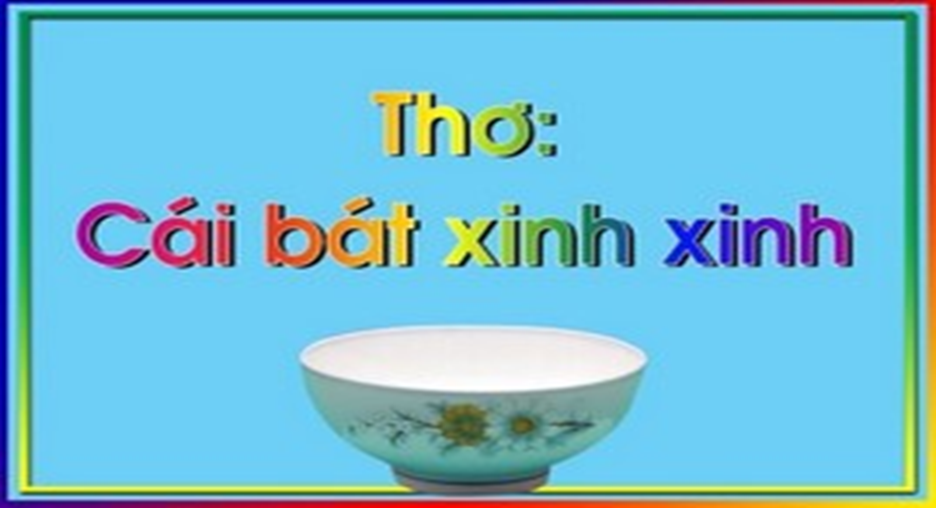 Cái bát xinh xinh

   Mẹ cha công tác
       Nhà máy Bát Tràng
  Mang về cho bé
    Cái Bát xinh xinh.
Từ bùn đất sét
Qua bàn tay cha
Qua bàn tay mẹ
   Thành cái bát hoa
Nâng niu bé giữ
     Mỗi bữa hằng ngày
    Công cha,công mẹ
  Bé cầm trên tay.
 
                 Thanh Hòa